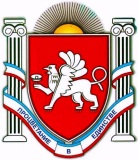 Р А С П О Р Я Ж Е Н И Е    от 27 сентября 2018 года № 188-рг. ДжанкойО внесении изменения в распоряжение администрации Джанкойского районаот 17 мая 2017 года № 106-рВ соответствии с Федеральным законам от 06.10.2003 № 131-ФЗ "Об общих принципах организации местного самоуправления в Российской Федерации", во исполнение Указа Президента Российской Федерации                   от 21.12.2017 № 618 «Об основных направлениях государственной политики по развитию конкуренции», Законом Республики Крым от 21.08.2014 года № 54  «Об основах местного самоуправления в Республики Крым», в соответствии с распоряжением Правительства Российской Федерации от 05.09.2015 № 1738-р «О стандарте развития конкуренции в субъектах Российской Федерации», распоряжением Главы Республики Крым от 05.09.2016 № 536-рг «О внедрении стандарта развития конкуренции в Республике Крым», распоряжением Главы Республики Крым от 06.03.2017 № 92-рг «Об утверждении перечня приоритетных и социально значимых рынков по содействию развитию конкуренции в Республике Крым», руководствуясь соглашением о внедрении в Республике Крым стандарта развития конкуренции между Министерством экономического развития Республики Крым и администрацией Джанкойского района Республики Крым от 05.12.2016 № 11/06-с и статьей 67 Устава муниципального образования Джанкойский район Республики Крым.  1. Внести в распоряжение администрации Джанкойского района от 17.05.2017 № 106-р «Об утверждении перечня приоритетных и социально значимых рынков по содействию развитию конкуренции на территории Джанкойского района Республики Крым» следующее изменение:Приложение к распоряжению изложить в следующей редакции:«Приложение УТВЕРЖДЕНраспоряжением администрацииДжанкойского района от 17 мая 2017 г. № 106-р ПЕРЕЧЕНЬприоритетных и социально значимых рынков по содействию развитию конкуренции на территории Джанкойского района Республике КрымI. Приоритетные рынки по содействию развитию конкуренции на территории Джанкойского района Республике Крым: Рынок производства и переработки сельскохозяйственной продукции. II. Социально значимые рынки по содействию развитию конкуренции на территории Джанкойского района Республике Крым: 1. Рынок услуг дошкольного образования. 2. Рынок услуг дополнительного образования детей. 3. Рынок услуг в сфере культуры. 4. Рынок услуг жилищно-коммунального хозяйства. 5. Розничная торговля.6. Рынок услуг социального обслуживания населения.Руководитель аппарата администрации Джанкойского района   ___________________   Е.П. Кушнир»                                                                                 подпись                              2. Распоряжение вступает в силу со дня его официального подписания. 3. Контроль за исполнением настоящего распоряжения оставляю за собой.Первый заместительглавы администрацииДжанкойского района                                                                     А.А. Кравец                                                   РЕСПУБЛИКА КРЫМАДМИНИСТРАЦИЯ ДЖАНКОЙСКОГО РАЙОНААДМIНIСТРАЦIЯ ДЖАНКОЙСЬКОГО РАЙОНУ РЕСПУБЛІКИ КРИМКЪЫРЫМ ДЖУМХУРИЕТИ ДЖАНКОЙ БОЛЮГИНИНЪ ИДАРЕСИ